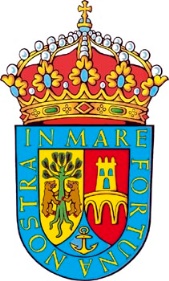 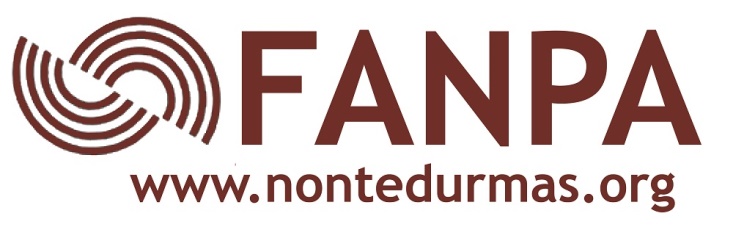                                      THE OUT BACK LANGUAGES                                                                          PLAYING ENGLISH                                               FOLLA DE INSCRIPCIÓN E HORARIOS EN MARÍNHORARIO: DE 4 A 5 E DE 5 A 6DIAS: LUNS E MÉRCOLES LUGAR: EEII O GRUPO, Rúa Concepción Areal, 40.Aspectos importantes desta inscripción:Profesorado especializado e supervisado polo noso Departamento Pedagóxico.Clases con dinámica de conversa complementadas con vídeos, xogos, cancións, etc. Para rapaces desde 3 a 12 anos separad@s por niveles.Grupos con promedio de 12 alumnos e máximo de 15.Seguimos  ó Calendario Escolar. Cuota mensual de 36  € euros PARA SOCIOS DE ANPA E  42 PARA NON SOCIOS ... O pago lles será facturado mensualmente a conta Bancaria que nos indiquen.A partir dos 7 anos os alumnos/as poderanse presentar o Examen Internacional do Trinity College London.Contarán con un libro de apoyo que lle seá asignado unha vez os rapaces/zas estén situados no nivel que lle corresponde.O prezo do libro é aproximadamente de 25 €.Trimestralmente os pais/nais/titores recibirán por escrito os resultados alcanzados polos alumnos/as.As clases se levaranse  A CABO OS LUNS E MERCOLES DE 4 A 5 E DE 5 A 6 En principo haberá 60 plazas dispoñibles. Terán prioridade as reservas de plaza por orden de entrega.A duración do curso e de ooutubro a xuño dentro do calendario escolar do centro.AS BAIXAS DEBEN DE COMUNICARSE CON 15 DÍAS DE ANTELACIÓN A EMISIÓN DO RECIBO.Enviar a  info@outbacklanguages.com  ou  pontenglish@gmail.comEn cumplimiento de la Ley 34/2002, de 11 de julio, de servicios de la sociedad de la información y de comercio electrónico (LSSI), y de la Ley Orgánica 15/1999, de 13 de diciembre, de protección de datos de carácter personal (LOPD), así como de su reglamento de desarrollo, le comunicamos que su dirección de correo electrónico está incluida en un fichero del que es responsable The Out Back Languages con  la única finalidad: de gestionar los datos de los clientes a efectos de mantener la relación comercial  y posibilitar eventuales comunicaciones  , sea por su condición de cliente o porque nos haya solicitado información comercial en algún momento, sea porque usted ha autorizado que sus datos figuren en nuestro fichero comercial.En virtud de lo dispuesto en el artículo 15 y siguientes de la LOPD y en los términos que indica su reglamento de desarrollo, en cualquier momento usted podrá ejercer sus derechos de acceso, rectificación, cancelación y oposición, dirigiéndose por escrito a Manuel Quiroga nº 13, oficina 201nº ,36002 Pontevedra.En cumplimiento de lo prevenido en el artículo 21 de la LSSI, si usted no desea recibir más información sobre nuestros servicios, puede darse de baja en las siguientes direcciones de correo electrónico info@outbacklanguages.com// pontenglish@gmail.com  indicando en el asunto “baja” o “no enviar correos”.    DESEXO SEA INSCRITO NO CURSO DE INGLÉS 2017/18 O MEU FILLO/A  Nombre alumno/aCursoTeléfonoe-mail TitularNº cuenta e IBAN: